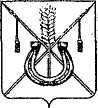 АДМИНИСТРАЦИЯ КОРЕНОВСКОГО ГОРОДСКОГО ПОСЕЛЕНИЯКОРЕНОВСКОГО РАЙОНАПОСТАНОВЛЕНИЕот 24.09.2014   		                                     			         № 908г. КореновскО проекте решения Совета Кореновского городского поселения Кореновского района «Об утверждении состава административной комиссии Кореновского городского поселения»  В соответствии с решением Совета Кореновского городского                  поселения Кореновского района от 22 апреля 2014 года № 426 «О порядке внесения проектов муниципальных правовых актов в Совет Кореновского городского поселения Кореновского района», администрация Кореновского городского поселения Кореновского района п о с т а н о в л я е т:1. Согласиться с проектом решения Совета Кореновского городского поселения Кореновского района «Об утверждении состава административной комиссии Кореновского городского поселения», представленным юридическим отделом администрации Кореновского городского поселения Кореновского района.2. Направить проект решения Совета Кореновского городского поселения «Об утверждении состава административной комиссии Кореновского городского поселения» в Совет Кореновского городского поселения Кореновского района для рассмотрения в установленном порядке (прилагается).3. Назначить представителем главы Кореновского городского поселения Кореновского района при обсуждении данного проекта решения в Совете Кореновского городского поселения Кореновского района начальника юридического отдела администрации Кореновского городского поселения Кореновского района М.В.Омельченко.4. Общему отделу администрации Кореновского городского поселения Кореновского района (Воротникова) разместить настоящее постановление на официальном сайте органов местного самоуправления Кореновского городского поселения Кореновского района в сети Интернет.5. Постановление вступает в силу со дня его подписания.ГлаваКореновского городского поселения Кореновского района							                Е.Н.ПергунПРОЕКТ РЕШЕНИЯСовета Кореновского городского поселения«___» ___________2014 года                                                                          № ____                                                            г. Кореновск Об утверждении состава административной комиссии Кореновского городского поселения Кореновского районаВ соответствии со статьей 22.1 Кодекса Российской Федерации об административных правонарушениях, статьей11.3 Закона Краснодарского                   края от 23 июля 2003 № 608-КЗ «Об административных правонарушениях», Уставом Кореновского городского поселения Кореновского района,                           Совет Кореновского городского поселения Кореновского района решил: 1. Утвердить состав административной комиссии                                     Кореновского городского поселения Кореновского района (прилагается).2. Признать утратившими силу:2.1. Решение Совета Кореновского городского поселения                       Кореновского района от 23 января 2010 года № 92 «Об административной комиссии Кореновского городского поселения Кореновского                                    района».2.2. Решение Совета Кореновского городского поселения                     Кореновского района от 17 февраля 2011 года № 152 «О внесении изменений                    в решение Совета Кореновского городского поселения Кореновского района                  от 23 января 2010 года № 92 «Об административной комиссии                         Кореновского городского поселения Кореновского района».2.3. Решение Совета Кореновского городского поселения                     Кореновского района от 19 февраля 2014 года № 404 «О внесении                       изменений в решение Совета Кореновского городского поселения                    Кореновского района от 23 января 2010 года № 92 «Об административной комиссии Кореновского городского поселения Кореновского                                    района».3. Контроль за исполнением настоящего решения возложить                                   на постоянную депутатскую комиссию по правопорядку и законности.4. Настоящее решение подлежит опубликованию и размещению на официальном сайте органов местного самоуправления Кореновского городского поселения Кореновского района в сети Интернет.5. Настоящее решение вступает в силу со дня его официального опубликования.ГлаваКореновского городского поселенияКореновского района                                                                                         Е.Н.ПергунСОСТАВадминистративной комиссии Кореновского городского поселения Кореновского районаНачальник юридического отделаадминистрации Кореновского городского 	поселения Кореновского района                                                      М.В.ОмельченкоПРИЛОЖЕНИЕк постановлению администрацииКореновского городского поселенияКореновского районаот 24.09.2014  № 908ПРИЛОЖЕНИЕУТВЕРЖДЕНрешением Совета Кореновского городского поселенияКореновского районаот _____________  №  ___ГромовРоман Филиппович- заместитель главы Кореновского городского поселения Кореновского района, председатель комиссии;СолошенкоАлександр Геннадьевич- начальник отдела жилищно-коммунального хозяйства, благоустройства, земельных и имущественных отношений администрации Кореновского городского поселения Кореновского района, заместитель председателя комиссии;Кузнецова Ирина Валерьевна -главный специалист отдела по гражданской обороне и чрезвычайным ситуациям администрации Кореновского городского поселения Кореновского района, ответственный секретарь комиссии;Члены комиссии:Члены комиссии:ТурчинСергей Владимирович- депутат Совета Кореновского городского поселения Кореновского района (по согласованию);Березовская АллаИвановна- главный специалист отдела архитектуры, градостроительства, имущественных и земельных отношений администрации Кореновского городского поселения Кореновского района; МарковАлексей Иванович- атаман Кореновского городского казачьего общества (по согласованию);Стуконог Евгений Викторович- главный специалист отдела жилищно-коммунального хозяйства, благоустройства, земельных и имущественных отношений администрации Кореновского городского поселения Кореновского района.